ЗАЯВКА юридического лица (индивидуального предпринимателя), физического лица на временное присоединение энергопринимающих устройств ПОЛНОЕ НАИМЕНОВАНИЕ ЗАЯВИТЕЛЯ – ЮРИДИЧЕСКОГО ЛИЦА ИЛИ ФИО ЗАЯВИТЕЛЯ – ИНДИВИДУАЛЬНОГО ПРЕДПРИНИМАТЕЛЯ: ……………………………………………..……………………………………………………………………………………………………………………..…….НОМЕР ЗАПИСИ В ЕГРЮЛ/ ЕГРИП: ………………………………………….. ДАТА ВНЕСЕНИЯ ЗАПИСИ «».г. <1>ПАСПОРТНЫЕ ДАННЫЕ <2>:   ВЫДАН «».г. ………………………………………….                                                 (серия)                    (номер)                                               (дата выдачи)                                      (кем выдан)..............................................................................................................................................................................................................................................МЕСТОНАХОЖДЕИЯ ЗАЯВИТЕЛЯ: ЮРИДИЧЕСКИЙ АДРЕС:  …………………………….…………………………………….………………………………………… …….                                                             (индекс)                                                                          (адрес).............................................................................................................................................................................................................................................ФАКТИЧЕСКИЙ АДРЕС:  …….……………….………………….……………………….…………………………………………….…….                                                      (индекс)                                                                          (адрес)…………………….……………………………………………………………….….…………………………………………………………………………………….В СВЯЗИ С ………………………………………………….…………………………………………………………..….…….…..……………………………..                                  (временное технологическое присоединение передвижного объекта и другое – указать нужное)ПРОСИТ ОСУЩЕСТВИТЬ ТЕХНОЛОГИЧЕСКОЕ ПРИСОЕДИНЕНИЕ  ………….………………….…………………………….…………………………..                                                                                                                                        (наименование энергопринимающих устройств для присоединения)………………………………………………………………………………………………………………………………………………………….............................РАСПОЛОЖЕННЫХ ……………………….….………………………………………………………….……………..……………………………………………. .(место нахождения энергопринимающих устройств)МАКСИМАЛЬНАЯ МОЩНОСТЬ ЭНЕРГОПРИНИМАЮЩИХ УСТРОЙСТВ СОСТАВЛЯЕТ <3> _________  кВт  ПРИ                                 НАПРЯЖЕНИИ <4>  ________  кВ.ХАРАКТЕР НАГРУЗКИ: …………………………………………………………………………………………………………………………………….….… . СРОК ЭЛЕКТРОСНАБЖЕНИЯ ПО ВРЕМЕННОЙ СХЕМЕ <5> …………………………………………………………………………………………. .РЕКВИЗИТЫ ДОГОВОРА НА ТЕХНОЛОГИЧЕСКОЕ ПРИСОЕДИНЕНИЕ <6> ………………………………………………………………….….… .ГАРАНТИРУЮЩИЙ ПОСТАВЩИК (ЭНЕРГОСБЫТОВАЯ ОРГАНИЗАЦИЯ), С КОТОРЫМ ПЛАНИРУЕТСЯ ЗАКЛЮЧЕНИЕ ДОГОВОРА ЭНЕРГОСНАБЖЕНИЯ (КУПЛИ-ПРОДАЖИ ЭЛЕКТРИЧЕСКОЙ ЭНЕРГИИ (МОЩНОСТИ): ………………………………………………………………………………………………………………………………………………………………………………РУКОВОДИТЕЛЬ ОРГАНИЗАЦИИ (ЗАЯВИТЕЛЬ):……………………………………………………………………………………………………………….                                                (фамилия, имя, отчество)                                                                                                                     ……………………………………………………………………………………………………………..                                                  (контактный телефон)………………………………………………………………      …………………………………………                                    (должность)	     (подпись)/…… /…………………… 201…. г.  М.П.<1> Для юридических лиц и индивидуальных предпринимателей.<2> Для физических лиц.<3> В случае технологического присоединения передвижных объектов максимальная мощность не должна превышать 150 кВт включительно.<4> Классы напряжения (0,4; 6; 10) кВ.<5> При наличии договора технологического присоединения по постоянной схеме электроснабжения указывается срок временного технологического присоединения, определяемый в соответствии с договором технологического присоединения по постоянной схеме электроснабжения.Если в соответствии с договором технологического присоединения мероприятия по технологическому присоединению реализуются поэтапно, указывается срок того из этапов, на котором будет обеспечена возможность электроснабжения энергопринимающих устройств с применением постоянной схемы электроснабжения на объем максимальной мощности, указанный в заявке, направляемой заявителем в целях временного технологического присоединения.Если энергопринимающие устройства являются передвижными и имеют максимальную мощность до 150 кВт включительно, указывается срок до 12 месяцев.<6> Информация о реквизитах договора не предоставляется заявителями, энергопринимающие устройства которых являются передвижными и имеют максимальную мощность до 150 кВт включительно.ПРИЛОЖЕНИЕ К ЗАЯВКЕРЕКВИЗИТЫ ДЛЯ ЮРИДИЧЕСКИХ ЛИЦ И ИНДИВИДУАЛЬНЫХ ПРЕДПРИНИМАТЕЛЕЙ:ИНН КПП  БИК  Наименование банка…………………………………………………………….……………………………Расчетный счет:		Корреспондентский счет:	Перечень прилагаемых документов:*Все копии документов должны быть заверены уполномоченным лицом и скреплены печатью. 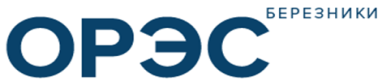 Общество с ограниченной ответственностью «Объединенные региональные электрические сети Березники»618400, г. Березники, ул.Березниковская,82почтовый адрес: 618400 г. Березники, ул. Пятилетки,13ател. +7 (3424) 25-53-93, факс +7 (3424) 26-26-27	Отметка о предоставленииНаименование документа Кол-во страницПлан расположения энергопринимающих устройств, которые необходимо присоединить к электрическим сетям сетевой организацииСтр.Однолинейная схема присоединяемых электрических сетей (в случае присоединения электрических сетей, номинальный класс напряжения которых составляет 35 кВ и выше)Стр.Документ с перечнем и мощностью энергопринимающих устройств, которые могут быть присоединены к устройствам противоаварийной автоматикиСтр.*Копия правоустанавливающего документа на объект капитального строительства (нежилое помещение в таком объекте капитального строительства)либо*Копия правоустанавливающего документа на земельный участок, на котором расположены (будут располагаться) объекты заявителя:копия договора аренды (с отметкой  о регистрации в Федеральной регистрационной службе в случае, если срок договора составляет больше 1 года); либо копия свидетельства о регистрации права собственности; либокопия свидетельства о регистрации права постоянного (бессрочного) пользования; либо копия свидетельства о регистрации права оперативного управления; либо  копия свидетельства о регистрации права хозяйственного ведениялибо*Копия правоустанавливающего документа на энергопринимающие устройстваСтр.Доверенность на подачу заявки/ заключение договора с ООО «ОРЭС-Березники» на технологическое присоединение (в случае совершения указанных действий представителем Заявителя, представителем садоводческого, огороднического или дачного некоммерческого объединения)Стр.*Копии учредительных документов (Устав, Положение) со всеми изменениями и дополнениямиСтр.*Копия свидетельства о регистрации юридического лица (для ЮЛ, зарегистрированных после 01.01.2002г)  Стр.*Копия свидетельства  о внесении записи в единый  государственный реестр о ЮЛ, зарегистрированных до 2002г. (для ЮЛ, зарегистрированных до 01.01.2002г.)Стр.*Документ, подтверждающий полномочия лица, действующего от имени ЮЛ  без доверенности:копия протокола общего собрания учредителей (акционеров) об избрании руководителя организации; копия договора о передаче функций единоличного исполнительного органа (в случае если функции руководителя предприятия переданы управляющей компании)Стр.*Копия свидетельства о регистрации физического  лица в качестве индивидуального предпринимателя (для ИП, зарегистрированных после  01.01.2004г.)Стр.* Документ, подтверждающий принятие решения о заключении договора садоводческим, огородническим или дачным некоммерческим объединением с ООО «ОРЭС-Березники»:-      копия протокола общего собрания членов/уполномоченных лиц садоводческого, огороднического или дачного некоммерческого объединения; либокопия решения правления садоводческого, огороднического или дачного некоммерческого объединения (с приложением списка членов такого объединения, с указанием их кадастровых номеров участков, учтенных в заявке)либо*Копия договора об использования объектов инфраструктуры и другого имущества общего пользования садоводческого, огороднического или дачного некоммерческого объединения, заключенного  между заявителем, ведущим хозяйство на территории некоммерческого объединения в индивидуальном порядке и таким некоммерческим объединением.Стр.Копия решения общего собрания собственников многоквартирного дома об уполномочивании Управляющей организации подать заявку на технологическое присоединение энергопринимающих устройств жилого помещения непосредственно к сетям сетевой организации (в случае присоединения жилого помещения в многоквартирном доме).Копия решения общего собрания собственников многоквартирного дома об избрании способа управления многоквартирным домом, определение управляющей организации (в случае присоединения жилого помещения в многоквартирном доме). Копия Договора на управление домом, заключенного с УК (в случае подачи УК заявки на присоединение жилого помещения в многоквартирном доме).Стр.*Копия свидетельства о постановке на учет в налоговом органеСтр.*Копия документа, удостоверяющего личность ИП, ФЛ (страницы, содержащие сведения о личности и о регистрации по месту жительства)Стр.*Доверенность на подачу заявки/ заключение договора с ООО «ОРЭС-Березники» на технологическое присоединение от иных собственников (в случае общей собственности), в т.ч. собственников помещений в многоквартирном доме (в случае подачи заявки на присоединение жилого помещения при непосредственном управлении домом).Стр.Наименование рекомендуемых к предоставлению документовНаименование рекомендуемых к предоставлению документовНаименование рекомендуемых к предоставлению документов*Выписка из ЕГРЮЛ/ ЕГРИПСтр.